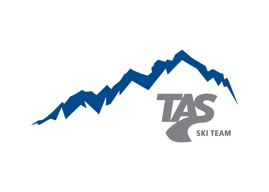 Team Alpental Snoqualmie (TAS Ski Team) 1809 28th Ave S Seattle WA 98144To Whom It May Concern:
I/We, ______________________________________________________________________________ 
(Full Name(s) of Custodial and/or Non-Custodial Parent(s)/Legal Guardian(s)) am/are the lawful custodial parent and/or non-custodial parent(s) or legal guardian(s) of: Child’s full name(s): _____________________________________________________________________
Date of Birth(s): ________________________________________________________________________
Place of Birth(s): ________________________________________________________________________
U.S. Passport Number(s): _________________________________________________________________
Date and Place of Issuance of U.S. Passport: ________________________________________________
Child’s Full Name(s): ____________________________________, has my/our consent to travel with: Christopher Loewy.Full name of accompanying person: Christopher Loewy, and/or TAS Coach____________________.U.S. or foreign passport number:
Date and Place of issuance of this passport:
to visit Canada during the period: _____________________________. During that period, Child’s Full Name(s): ___________________________________________will be residing with: Chris Loewy at the following address: Sun Peaks, BC V0E 5N0, CanadaParents Legal Name: ____________________________
Parent Residence: _______________________WA, _________ Primary Phone Number: (____) ______-_________Signature: __________________________ ______________________ Date: ___________________  (Signature of Custodial Parent, and/or Non-Custodial Parent or Legal Guardian) Full Name: __________________________________________________________________________ Signature:__________________________ ______________________ Date: ___________________         (Signature of Custodial Parent, and/or Non-Custodial Parent or Legal Guardian) Full Name(s): __________________________________________________________________________
Signed before me, ______________________________________________, (Full Name of Witness) this_____________________ at___________________________________. (Date) (Name of Location) Signature: ___________________________________________ Coaches/Drivers: Chris Loewy Cell Phones: (425) 985-6875Chris Loewy
Program Director TAS Ski Team (425) 985- 6875 loewy.chris@gmail.com tasski.org 